HIF/FCF/CBH Loan Compliance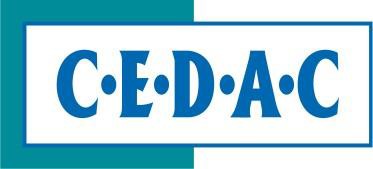 REQUIRED DOCUMENTATIONPlease review the checklist below to determine whether your CEDAC loan is in complete compliance. All of the following requirements must be current at all times – failure to submit these documents in a timely manner can result in a default of your loan. Please feel free to contact us with any further questions or concerns at DPLCompliance@cedac.org or call (617) 727-5944. We highly encourage the submission of all compliance items in electronic format. Thank you for your attention to this matter.□ Audited Financial Statements(to be submitted within 120 days after the end of each fiscal year)   Statements can either be consolidated, organization-wide, or project-specific.   Statements must accurately reflect all HIF, FCF, and/or CBH loan amounts and their correct terms (interest rates, maturity dates).   Statements must include a management letter which details any significant findings.□ Cash Flow Statements(to be submitted within 45 days after the end of each fiscal year OR included with Audited FinancialStatements if extension waiver is granted)   Cash flow statements MUST be project-specific and on CEDAC’s official template.   If project-specific audits are not conducted, the project’s trial balance MUST be included with statement.   Neither depreciation nor amortization can be included in cash flow calculations.   CEDAC’s cash flow template can be found at:  http://www.cedac.org/ApplicationForms.html under the “HIF, FCF, and CBH” section.□ Property Insurance Certificates(to be submitted immediately following the expiration of the current certificate)   Must list CEDAC as a Loss Payee and Mortgagee.   Must show evidence of 100% Full Replacement coverage.   Must show evidence of 12 months’ Rent Loss coverage.   CEDAC certificate holder block should be listed as follows: CEDAC, ISAOA/ATIMAOne Center Plaza, Suite 350Boston, MA 02108□ Liability Insurance Certificates(to be submitted immediately following the expiration of the current certificate)   Must list CEDAC as an Additional Insured.   Must show evidence of General Liability Coverage at $1M per incident and $2M aggregate.   CEDAC certificate holder block should be listed as follows: CEDAC, ISAOA/ATIMAOne Center Plaza, Suite 350Boston, MA 02108□ HIF/FCF/CBH Compliance Affidavit(to be submitted every two years)   Must be certified and signed by an authorized signatory.   Affidavit forms can be found at http://www.cedac.org/ApplicationForms.html under the “HIF, FCF, and CBH”section.